IV. Instrumente de lucru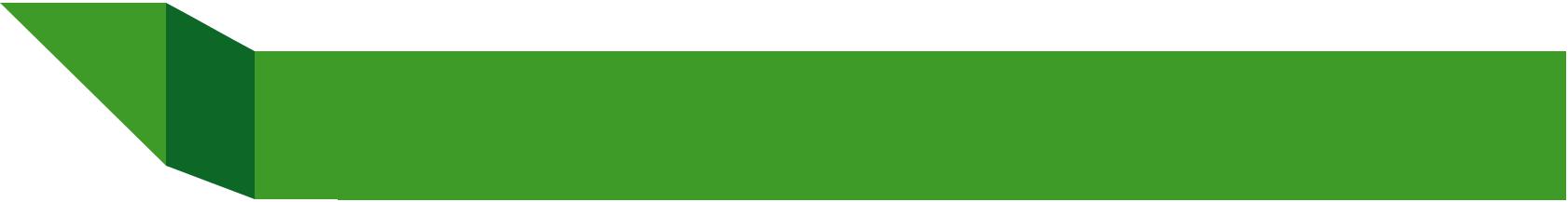 Anexa 1 – Metode de investigare a intereselor copiilor preșcolari/ elevilor1. Interviul de grup/ Focus grupulInterviul de grup/ Focus grupul poate fi folosit de învățători/ diriginți/ profesori/ reprezentanți ai elevilor pentru a investiga interesele și preocupările elevilor grupați pe clase sau aleator. În școlile mari se pot organiza focus-grupuri cu reprezentanți ai elevilor/ elevi înscriși aleator la discuții organizate după programul școlar. Focus grupul poate fi realizat pe baza unei grile de întrebări care va fi adaptată în funcție de răspunsurile primite. Exemplu de întrebări ce pot fi adresate elevilor:Ce vă doriți să aflați/descoperiți/învățați nou în cadrul programului „Școala altfel”?Ce curiozități aveți despre voi înșivă?Ce vă atrage atenția în lumea înconjurătoare și căutați o explicație?Ce pasiuni aveți? // Ce vă place să faceți în timpul liber? // Dintre acestea, ce v-ați dori să învățăm împreună în cadrul programului „Școala altfel”?Ce curiozități aveți privind ...Dezvoltarea personală;Relaționarea cu prietenii și familia;Orientarea profesională;Voluntariat, acțiuni civice, protecția mediului;Sport și sănătate;Înțelegerea unor fenomene sociale, politice, fizice, biologice etc.;Cunoașterea unor personaje, personalități, istoriei și/sau altor culturi și civilizații;Exprimare și/sau cunoaștere artistică și a patrimoniului cultural;Petrecerea timpului liber.La ce activități ai vrea să participi în săptămâna „Școala altfel”? Ce ai vrea să înveți din aceste activități?Cum doriți să vă implicați în organizarea programului „Școala altfel” astfel încât să se îndeplinească dorințele voastre?2. Cafeneaua publicăCafeneaua publică – la nivelul școlii poate fi organizată, în afara programului școlar, o cafenea publică la care să participe chiar până la 80 elevi (ex. reprezentanți ai claselor). Anterior evenimentului, reprezentanții claselor vor colecta idei de la colegi pe câteva teme prestabilite (vezi grila de mai sus). Pentru organizarea unei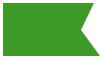 35cafenele publice pentru 80 elevi și 6 mese, e nevoie de acces la o sală/mai multe săli cu mobilier mobil, minim 6 mese & 15 scaune, 120 min, 6 gazde (profesori sau elevi), 12 foi de desen/ flipchart, 6 markere. Aici (http://www.nonformalii.ro/metode/cafenea-publica) este descrisă în detaliu metoda cafenelei publice.Inspirație: Centrul de Resurse pentru participare publică are aici o colecție de metode de participare care pot fi adaptate pentru investigarea preocupărilor și intereselor elevilor la nivelul unității școlare. Le urăm succes celor mai curajoase școli!3. ChestionarChestionarul poate fi aplicat tuturor elevilor din școală sau unui grup de elevi aleși aleator. Chestionarele pot fi aplicate pe hârtie sau online (folosind platforme precum Google Forms, vezi aici https://docs.google.com/forms/, poți citi instrucțiuni de utilizare în limba engleză/ franceză/ spaniolă: https://support.google.com/docs/ topic/6063584?hl=en&ref_topic=1360904) la ora de TIC sau pe calculatorul/ telefonul personal al elevului. Chestionarul poate include întrebări închise (cu opțiuni de alegere) sau deschise (răspuns conceput). Exemplu de întrebări ce pot fi adresate elevilor:Ce pasiuni ai?Conform pasiunilor tale, ce ai vrea să înveți pe parcursul săptămânii „Școala altfel”?Ce curiozități ai despre tine însăți (personalitate, orientare în carieră, relații cu prietenii și familia)?Ce îți atrage atenția în lumea înconjurătoare și ai vrea să înțelegi mai bine?Notează de la 1 la 5 cât de mult ți-ai dori să participi la o activitate pe următoarele teme pe parcursul săptămânii „Școala altfel”:Dezvoltarea personală;Relaționarea cu prietenii și familia;Orientarea profesională;Voluntariat, acțiuni civice;Protecția mediului;Sport;Sănătate;Înțelegerea unor fenomene sociale, politice, fizice, biologice etc.;Cunoașterea unor personaje, personalități, istoriei și/sau altor culturi și civilizații;Exprimare și/sau cunoaștere artistică și a patrimoniului cultural;Petrecerea timpului liber.La ce tip de activități ai vrea să participi în săptămâna „Școala altfel”?Dorești să te implici în organizarea programului „Școala altfel”?Da (mergi la întrebările 8–10);Nu.36Cum dorești să te implici în organizarea programului „Școala altfel”?Care este numele tău?Care e numele dirigintelui tău?În ce clasă ești?a V-a;a VI-a;a VII-a;a VIII-a.37Anexa 2 – Model: Fișă de descriere a unei propuneri pentru oferta programului „Școala altfel”Instrucțiuni de utilizare: Predați această fișă completată echipei de coordonare pentru înscrierea activității în oferta „Școala altfel” și informarea elevilor până la data ________________.38Anexa 3 – Model: Fișa de opțiuni a elevilorInstrucțiuni de utizilizare: Fiecare elev va completa această fișă cu codurile activităților la care doresc să participe. Fișa va fi predată învățătorului/ dirigintelui, comunicată profesorului coordonator de activitate sau completată online, în funcție de strategia aleasă la nivelul unității de învățământ. În funcție de strategia aleasă la nivelul unității de învățământ, elevii pot nota pentru 1–3–5 opțiuni în ordinea preferințelor.39Anexa 4 – Model: Fișă de centralizare a opțiunilor elevilor de către învățători/ dirigințiInstrucțiuni de utilizare: Această fișă poate fi folosită de învățători/ diriginți în cazul unităților de învățământ care aleg soluția 1, vezi capitolul II, subcapitolul 5.40Anexa 5 – Model: Fișă de centralizare a elevilor înscrișila activitățile derulate de un cadru didactic/ o echipă didactică41Anexa 6 – Model: Orar „Școala altfel”Orarul programului „Școala altfel” va fi realizat de echipa de coordonare, afișat în unitatea de învățământ/ comunicat cadrelor didactice, elevilor și părinților și raportat Inspectoratului Școlar Județean.Clasele V–VIII42Clasele IX–XII43Anexa 7 – Model: Fișe de monitorizare a prezențeiFișa 1 poate fi folosită pentru monitorizarea prezenței de către cadrele didactice. Profesorii vor nota elevii prezenți/ absenți pe tot parcursul programului „Școala altfel” și la finalul activității/ zilei, vor nota eventualele absențe în catalog, la rubrica Purtare.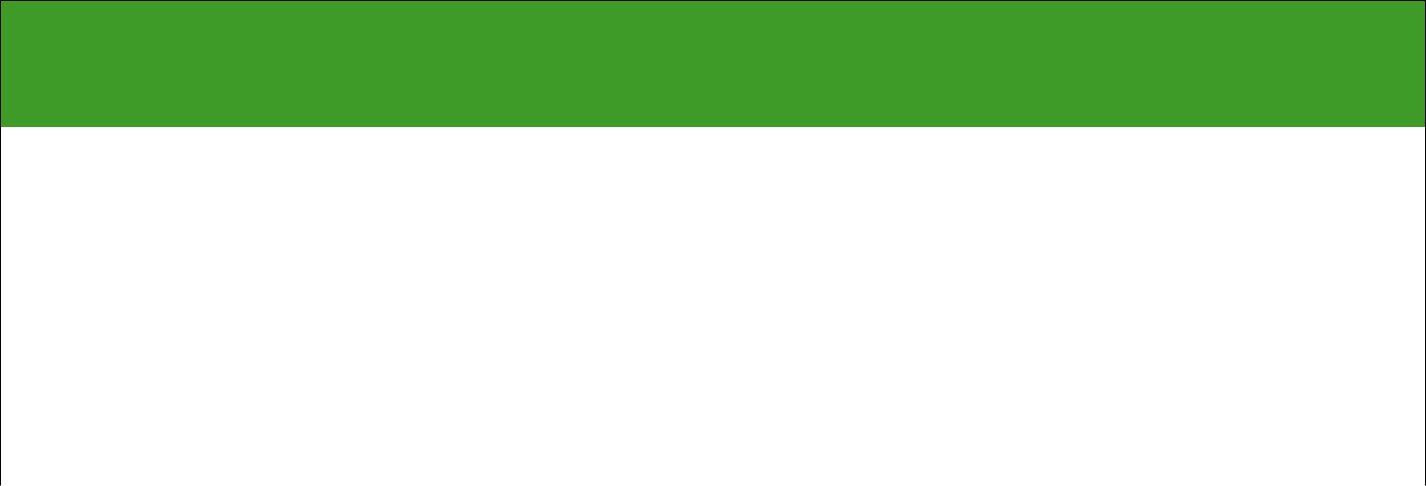 Titlul activității, profesor coordonator, data, ora (Teatru Forum, Marin Laura, 21 martie, 08:00 – 14:00)Fișa 2 poate fi folosită de fiecare elev, predată dirigintelui în săptămâna următoare programului „Şcoala altfel”, alături de motivarea absenţelor, dacă e cazul.44Anexa 8 – Model: Raport sinteticRaport „Școala altfel”A. Date generaleNumele unității de învățământ:Directorul unității:Echipa de coordonare:Perioada de desfășurare a programului „Școala altfel”:Date cantitative:B. Rezultate1.	Activități utile pentru satisfacerea intereselor copiilor preșcolari/ elevilor:452. Activități utile pentru dezvoltarea competenței de învățare și abilităților socio-emoționale:3. Organizarea „Școlii altfel” – satisfacții și lecții învățate1. Ce satisfacții au avut cadrele didactice în urma implementării programului „Școala altfel”? (maxim 200 de cuvinte)...............................................2. Ce aspecte ale organizării programului „Școala altfel” au funcționat foarte bine în unitatea dvs. de învățământ? (maxim 150 de cuvinte)...............................................3. Ce provocări ați avut în organizarea programului „Școala altfel”?Ce soluții ați identificat pentru a le preveni anul viitor? (maxim 150 de cuvinte)...............................................4. Ce sugestii aveți pentru îmbunătățirea metodologiei și ghidului „Școala altfel”? (maxim 150 cuvinte)...............................................FELICITĂRI!46Anexa 9 – Modele: Chestionare feedbackModel chestionar feedback pentru elevi cu referire la întregul programNotă: Chestionarul se poate aplica unui număr de 5 elevi/ clasă, aleator. Chestionarul se va adapta pe nivel de primar, gimnaziu, liceu.Model chestionar feedback pentru părinţi cu referire la întregul program47Notă: Chestionarul se poate aplica unui număr de 5 părinţi/ clasă, aleatorModel chestionar feedback pentru profesori cu referire la întregul programNotă: Chestionarul se poate aplica tuturor profesorilor, învăţătorilor.48Anexa 10 – Modele: Fișă de proiectare detaliată a activităților din „Școala altfel”Acesta e un instrument de lucru al cadrului didactic, vă invităm să-l folosiți în funcție de nevoi.4950Anexa 11 – Colecție de pagini web și culegeri de metode activ–participative515253545556Anexa 12 – Metode și instrumente de evaluare formativă1. Descriptorii de performanță și observareaEvaluarea formativă este foarte bine deservită de descriptorii de performanță. Aceștia descriu niveluri calitativ succesive de performanță pentru o anumită abilitate. Elaborarea descriptorilor de performanță este parte a proiectării învățării. Elaborarea lor presupune descrierea unor comportamente specifice în termeni observabili, cât mai clari, care lasă loc la interpretare minimă. Cu cât se descriu mai multe niveluri, cu atât instrumentul este de mai mare ajutor, deoarece surprinde mai detaliat comportamentele care ar indica situarea elevului la un nivel sau altul.Descriptorii de performanță au avantajul că pot fi folosiți în paralel de către profesor la observarea activității elevilor, ca referință pentru feedback, dar și de către elevi (atât pentru autoevaluare, cât și pentru interevaluare). Este esențial de reținut că descrierea nivelurilor succesive se realizează cu scopul de a-i ghida pe elevi în progresia dezvoltării abilității respective, arătându-le ce anume face (și nu doar ce știe să facă) un individ atunci când stăpânește o abilitate modest, bine sau foarte bine.ExemplificarePentru a evalua abilitatea unui elev de a planifica demersuri de învățare (vezi competența de învățare), putem construi un set de descriptori de performanță ca cel de mai jos, gândindu-ne ce face (observabil) o persoană care stăpânește foarte bine această abilitate. După aceea, stabilim ce face o persoană care nu stăpânește deloc această abilitate sau o stăpânește la un nivel de bază. Apoi interpolăm nivelurile intermediare.ABILITATEA DE A PLANIFICA DEMERSURI DE ÎNVĂȚARE (individuale sau ca membru al unui grup)57Descriptorii de mai sus – ca toți descriptorii – sunt perfectibili. Esențial este ca profesorul să stabilească la ce se așteaptă de la elevi, iar aceștia să înțeleagă cum, prin ce comportamente observabile, pot demonstra că se situează la un nivel sau altul de performanță. În exemplul de mai sus vedem că există nișe între unele niveluri, care pot fi completate prin nuanțarea comportamentelor. De exemplu, între nivelul inferior și cel modest se poate intercala un alt nivel, care ar viza adaptarea planului elaborat de către altcineva la stilul/ obiceiul preferat de învățare al elevului.Gândiți-vă:Unde altundeva în tabelul cu descriptorii de mai sus mai pot fi intercalate alte niveluri?Ce aspecte observabile ați folosi pentru a descrie diferite niveluri ale abilității de colaborare în procesul învățării? Dar autocunoașterea?Pentru a evalua/ stabili la ce nivel a ajuns un elev, profesorul trebuie să gândească o sarcină de lucru relevantă. De exemplu, să presupunem că tema abordată la „Școala altfel” este „locuințele verzi”. În spațiul de timp alocat temei, elevii pot afla un set limitat de informații despre această temă, însă pentru cei interesați, sarcina de verificare a abilității de planificare a învățării (individual sau în grup) poate fi următoarea:Dacă sunteți interesați să aflați mai multe despre locuințele verzi, realizați un plan pentru a vă pregăti să aflați mai multe despre ele. Aceste cunoștințe vor putea fi exploatate atât la orele de geografie, cât și la fizică, la economie și mai cu seamă când veți avea de construit propria voastră locuință. Stabiliți cum veți proceda pentru a învăța despre locuințe verzi, pas cu pas, în ordine cronologică. Menționați de cât timp estimați că aveți nevoie pentru a parcurge fiecare pas. Enumerați resursele relevante de învățare la care veți putea apela în timpul pe care v-ați propus să-l investiți în58această învățare. Fiți cât mai specifici (de exemplu, nu scrieți Internet, ci specificați pagina pe care vă propuneți să o consultați; nu scrieți – întreb un constructor, ci scrieți pe cine cunoașteți și gândiți-vă cum veți putea stabili legătura cu persoana respectivă). Descrieți cum veți proceda în cazul în care nu puteți accesa resursele vizate sau nu veți reuși să vă încadrați în timpul alocat propus.Observați corelarea strânsă între formularea sarcinii de învățare și descriptorul de performanță. În esență, aceeași sarcină poate fi folosită pentru orice temă, înlocuind termenul „locuințe verzi” cu tema abordată în activitățile de învățare, respectiv tema de interes pentru elevi. Observați, de asemenea, că sarcina pe care o veți avea de evaluat nu este dacă elevul a învățat (mai multe) sau nu despre locuințe verzi, ci abilitatea lui de a planifica propria învățare în continuare. Baza feedback-ului și a evaluării va fi constituită de planul realizat de elev în acest sens.Pentru a facilita autoevaluarea, respectiv interevaluarea acestei abilități, profesorul poate da următoarele sarcini, la începutul (Sarcina 1), respectiv la sfârșitul (Sarcinasăptămânii „Școala altfel”, folosind descriptorii de performanță:Sarcina 1: Citiți cu atenție ce fac diferite persoane care își planifică independent învățarea. Stabiliți la care nivel vă situați acum. Explicați și exemplificați pe ce v-ați bazat atunci când v-ați stabilit nivelul.Sarcina 2: Gândiți-vă la o temă preferată abordată în cursul săptămânii „Școala altfel”. Elaborați un plan de învățare în continuare despre tema respectivă. Puteți să vă consultați cu cine doriți voi pentru a decide cum veți proceda. După ce ați realizat planul, recitiți ce fac diferite persoane care își planifică independent învățarea și stabiliți la ce nivel v-ar situa cineva acum, citind planul vostru. Explicați de ce. Arătați apoi planul vostru unui coleg și cereți-i să stabilească la ce nivel vă situați și să vă explice de ce crede asta.Cu toate că evaluarea în acest caz se poate realiza și oral, autoevaluările scrise au mai multe avantaje: ele permit exersarea comunicării scrise, încurajează reflecția mai profundă (gândim mai profund atunci când avem de pus pe hârtie gândurile), permit recitirea de către cel care a scris autoevaluarea, respectiv de către profesor cu scopul de a stabili progresul. Pentru elevii din clasele mai mici, cărora le-ar lua mai mult timp să scrie, profesorii pot pregăti fișe de lucru care să îi ghideze, ca de exemplu cea de mai jos:59Gândiți-vă:Ce sarcini s-ar putea propune care să permită evaluarea abilității de a colabora cu alții în procesul învățării? Dar pentru a (auto-/inter-)evalua autocunoașterea?Cu cine ați putea colabora pentru a realiza seturi de descriptori de performanță pentru competența de învățare și abilitățile socio-emoționale?Pentru mai multe exemple de descriptori de performanță pentru competențe de învățare și pentru învățarea socio-emoțională, recomandăm să consultați ghidul Ghid pentru mentori. Mentorat pentru dezvoltare complexă, paginile 7–9, accesibil la www.alsdgc.ro/userfiles/Guidelines_final-RO(1).pdf.2. Lista de verificare și observareaUn alt instrument care responsabilizează elevii în învățare și contribuie la dezvoltarea competențelor de învățare este lista de verificare. În esență, listele de verificare enumeră acțiunile pe care un elev le are de realizat pentru a demonstra că stăpânește o abilitate. Lista de verificare va fi folosită în paralel de către elev și profesor. Elevul va fi observat/ se va monitoriza singur/ va fi urmărit de către colegi cu ajutorul listei de verificare, care conține comportamentele dezirabile. Scopul folosirii listei este ca elevul să se poată conforma cât mai ușor așteptărilor celui care îi facilitează învățarea.ExempluPentru (auto-/ inter-)evaluarea abilității de a planifica demersul propriu de învățare, o listă de verificare ar putea arăta astfel:Instrucțiune pentru elev: Bifează pe coloana „da” (=am procedat așa) sau „nu” (nu am făcut asta, am făcut asta doar parțial) funcție de cum ți-ai planificat învățarea ulterioară despre … Scrie explicația pentru alegerea ta în ultima coloană.60Listă de verificare pentru planificarea demersului de învățareListele de verificare se deduc cu ușurință din descriptorii de performanță, aspectele de verificat reflectând nivelul superior de performanță. Formularea cu subiectul la persoana întâi singular responsabilizează în plus elevul, iar explicațiile care trebuie scrise încurajează reflecția.Observați că acest instrument se poate ajusta cu ușurință și pentru evaluarea abilității de planificare a demersurilor de învățare în grup.61Cod(se va completa de către echipa de coordonare)Titlul activităţii(maxim 4 cuvinte)Profesori implicațiElevii vizați(nivel, an, clasă, etc.)ParteneriLocaţiaZiua și durataDescrierea activităţii(maxim 150 de cuvinte)Resurse/ condiții speciale(dacă e cazul)Clasa:Nume și prenume:Nume și prenume:LuniMarțiMiercuriJoiVineri08:00 – 11:001. Cod ____1. Cod ____1. Cod ____1. Cod ____1. Cod ____2. Cod ____2. Cod ____2. Cod ____2. Cod ____2. Cod ____3. Cod ____3. Cod ____3. Cod ____3. Cod ____3. Cod ____11:15 – 14:001. Cod ____1. Cod ____1. Cod ____1. Cod ____1. Cod ____2. Cod ____2. Cod ____2. Cod ____2. Cod ____2. Cod ____3. Cod ____3. Cod ____3. Cod ____3. Cod ____3. Cod ____Nume și prenume diriginte/ învățător:Nume și prenume diriginte/ învățător:Nume și prenume diriginte/ învățător:Clasa:Clasa:08:00 – 10:4508:00 – 10:4511:10 – 13:0011:10 – 13:00Cod activitate:Elevi:Cod activitate:Elevi:Luni MarțiMiercuriJoiVineriCadru didactic: Laura BorbeCadru didactic: Laura BorbeCadru didactic: Laura BorbeLuniMarțiMiercuriJoiVineri08:00 – 11:00Teatru Forum IActiv.:Activ.:Activ.:Activ.:Sala 306Locație:Locație:Locație:Locație:Leonte ȘtefanElevi:Elevi:Elevi:Elevi:(VII A )Leonte Ștefan(VII A )Leonte Ștefan(VII A )Leonte Ștefan(VII A )Leonte Ștefan(VII A )Leonte Ștefan(VII A )Leonte Ștefan(VII A )Leonte Ștefan(VII A )Leonte Ștefan(VII A )Leonte Ștefan(VII A )Leonte Ștefan(VII A )Leonte Ștefan(VII A )08:00 – 11:00Activ.:Activ.:Activ.:Activ.:Activ.:Locație:Locație:Locație:Locație:Locație:Elevi:Elevi:Elevi:Elevi:Elevi:LocațiiLuni,Marți,Miercuri,21 martie22 martie23 martie08:00 – 11:0011:15 – 14:0008:00 – 11:0011:15 – 14:0008:00 – 11:0011:15 – 14:00Sala 30607 Teatru08 TeatruCodCodCodCodForum1Forum2,ActivitateActivitateActivitateActivitateMarin LauraMarin LauraCoordonatorCoordonatorCoordonatorCoordonatorSala 30710 Vizionare01 JocuriCodCodCodCodde film,pe calculator,ActivitateActivitateActivitateActivitateAlis MariaBlaga MiaCoordonatorCoordonatorCoordonatorCoordonatorSala 30840 Voluntariat35 Viitor medic,CodCodCodCodde la A la Z,Mocanu MihaiActivitateActivitateActivitateActivitateHarpa AlinaCoordonatorCoordonatorCoordonatorCoordonatorLocațiiJoi,Vineri,24 martie27 martie08:00 – 11:0011:15 – 14:0008:00 – 11:0011:15 – 14:00Sala 306CodCodCodCodActivitateActivitateActivitateActivitateCoordonatorCoordonatorCoordonatorCoordonatorSala 307CodCodCodCodActivitateActivitateActivitateActivitateCoordonatorCoordonatorCoordonatorCoordonatorSala 308CodCodCodCodActivitateActivitateActivitateActivitateCoordonatorCoordonatorCoordonatorCoordonatorLocațiiLuni,Luni,Marți,Miercuri,21 martie21 martie22 martie23 martie08:00 – 11:0011:15 – 14:0008:00 – 11:0011:15 – 14:0008:00 – 11:0011:15 – 14:00Sala 30923 Orientare08 TeatruCodCodCodCodprofesională 1,Forum2,ActivitateActivitateActivitateActivitateMarin LauraMarin LauraCoordonatorCoordonatorCoordonatorCoordonatorSala07 Jocuri41 JocuriCodCodCodCodde sportde echipă1,de echipă2,ActivitateActivitateActivitateActivitateBota GeorgeBota GeorgeCoordonatorCoordonatorCoordonatorCoordonatorBiblioteca13 Vânătoare22 VânătoareCodCodCodCodorașuluide comori,de comori,ActivitateActivitateActivitateActivitateMiu MariuMiu MariaCoordonatorCoordonatorCoordonatorCoordonatorLocațiiJoi,Vineri,24 martie27 martie08:00 – 11:0011:15 – 14:0008:00 – 11:0011:15 – 14:00Sala 309CodCodCodCodActivitateActivitateActivitateActivitateCoordonatorCoordonatorCoordonatorCoordonatorSalaCodCodCodCodde sportActivitateActivitateActivitateActivitateCoordonatorCoordonatorCoordonatorCoordonatorBibliotecaCodCodCodCodorașuluiActivitateActivitateActivitateActivitateCoordonatorCoordonatorCoordonatorCoordonatorN r .Elevi înscriși (nume, prenume)Elevi înscriși (Clasa)PrezențăCrt.1Buraga MariaVX2Marin BiancaVIIIAbsent3Popescu MihaiVIIX44Boldor GabrielVXNume și prenume elev (Buraga Maria)Nume și prenume elev (Buraga Maria)N r .Titlul activității, profesorPrezențăSemnătură profesorulCrt.coordonator, data,responsabil de activitateora la care s-a înscris1Teatru Forum, Marin Laura,      X21 martie, 08:00 – 14:002Vreau să lucrez în IT,AbsentBlaga Mia34Rată de prezență elevi:Rată de prezență cadre didactice:NivelCe interese/ preocupări ațiDați 5–10 exemple de(*în funcție de caz)identificat în rândul copiiloractivități care s-au doveditpreșcolari/ elevilor?utile pentru satisfacerea(pe scurt, *300 de cuvinte)intereselor copiilorpreșcolari/ elevilor?(conform feedback-ului şimărturiilor de la elevi şi părinţi,profesori, pe scurt, *300cuvinte)Preșcolarși grădinițăClasele I–IVClasele V–VIIClasele IX–XIINivelDați 5-10 exemple deRolul partenerilor(*în funcție de caz)activități pe care cadreleîn proiectareadidactice le considerăși derularea activitățiloreficiente și își doresc să le(*dacă e cazul)integreze în restul anuluișcolar pentru dezvoltarea...(pe scurt, *300 de cuvinte)Preșcolar... competenței de învățare?și grădinițăși grădiniță... abilităților socio-emoționale?... abilităților socio-emoționale?Clasele I–IV... competenței de învățare?... abilităților socio-emoționale?EnunţÎncercuiţi cifraÎncercuiţi cifraÎncercuiţi cifraÎncercuiţi cifracorespunzătoarecorespunzătoarecorespunzătoarecorespunzătoare1=maxim, 5 =minim123451. Activităţile la care am participat au răspuns12345intereselor mele2. Activităţile la care am participat au răspuns12345aşteptărilor mele3. Activităţile la care am participat au fost bine12345organizate4. Apreciez implicarea mea ca fiind...123455. Apreciez implicarea colegilor ca fiind...123456. Apreciez modul de relaţionare cu profesorii ca fiind...123457. Am descoperit lucruri despre mine123458. Am descoperit lucruri noi pe temele propuse în12345activităţi9. Am învăţat lucruri utile pentru viaţa mea de zi cu zi1234510. M-am simţit bine/ distrat/ relaxat12345EnunţEnunţÎncercuiţi cifraÎncercuiţi cifraÎncercuiţi cifraÎncercuiţi cifracorespunzătoarecorespunzătoarecorespunzătoarecorespunzătoare1=maxim, 5 =minim1=maxim, 5 =minim123451.Activităţile la care a participat copilul meu au răspuns12345intereselor luiintereselor lui2.Activităţile la care a participat copilul meu au răspuns12345aşteptărilor saleaşteptărilor sale3.Activităţile la care a participat copilul meu au fost bine12345organizateorganizate4. Am primit la timp toate informaţiile necesare despre12345activităţi5. Apreciez implicarea profesorilor ca fiind...123456. Apreciez modul relaţionare al profesorilor cu copilul12345meu ca fiind...7. Apreciez implicarea mea, ca părinte, în aceste12345activităţi ca fiind...8. Am observat la copilul meu o schimbare de atitudine123459. Copilul meu a declarat că a învăţat lucruri utile pentru12345viaţa de zi cu zi10. Copilul meu s-a simţit bine/ distrat/ relaxat12345EnunţÎncercuiţi cifraÎncercuiţi cifraÎncercuiţi cifraÎncercuiţi cifracorespunzătoarecorespunzătoarecorespunzătoarecorespunzătoare1=maxim/ excelent, 5= minim/ nesatisfăcător123451. Activităţile pe care le-am implementat au fost bine12345receptate de elevi2. Activităţile pe care le-am implementat au răspuns12345nevoilor elevilor3. Activităţile la care le-am implementat au fost bine12345organizate4. Am primit sprijin real din partea partenerilor123455. Apreciez implicarea Comisiei, în program, ca fiind123456. Apreciez modul relaţionare al elevilor cu mine ca fiind123457. Apreciez implicarea elevilor, în aceste activităţi,12345ca fiind8. Am observat la elevi o schimbare de atitudine în bine123459. Elevii au învăţat lucruri utile pentru viaţa de zi cu zi1234510. Elevii s-a simţit bine/ distrat/ relaxat12345Proiectarea activitățiiProiectarea activitățiiTitlul activitățiiParteneriGrup țintă(nivel, an, clasă etc.)Interesele vizate ale elevilorObiectivul privind dezvoltarea competențelor de învățare și a abilităților socio-emoționaleDescrierea activitățiiÎntrebări de reflecțieMetoda de evaluareDescriptorii de performanțăZiua și durataLocațiaResurse necesareAutoreflecție după implementarea activitățiiAutoreflecție după implementarea activitățiiTotal elevi prezențiImpactul asupra elevilor și/sau altor beneficiariCe poate fi îmbunătățit?Ce poate fi folosit în procesul de predare– evaluare pe discipline?AutorTitlulConținutAdresă web:LimbaA.L.E.G.JocuriJocuri dehttp://aleg-romania.RomânăRomâniade echipăechipăeu/wp-content/uploads/2013/09/Jocuri-de-echipa_Cutia-Magica.pdfA.L.E.G.Stima șiPlan de lecțiehttp://aleg-romania.RomânăRomâniarespectuleu/wp-content/de sineuploads/2013/09/Plan-de-lectie_Stima-si-respctul-de-sine.pdfANPCDEFPNonformaliiMetodehttp://www.nonformalii.Românăde educațiero/metodenon-formalăAmeliaEducațiaGhidhttp://www.RomânăBACIU & copărințilorpentrueducatie.ro/_upload/doc/Educa%C5%A3ia%20p%C4%83rin%C5%A3ilor.pdfArne GillertÎnvățareaÎnvățareahttp://www.youth.ro/RomânăMohamedinterculturalăinterculturală-kitdocs/tkit4.pdf& coApprendreJeux etActivitățihttp://Francezăa eduquercreativitenon-formaleapprendreaeduquer.ArchivesJocurifr/category/jeux-activites-ludiques-et-creatives-eveil/AsociațiaSuport cursManual dehttp://www.bjdb.RomânăTineri pentrueducațiemetodero/retea/docs/Europanon-formalăSUPORT%20de MâineCURS%20TârgovișteEDUCATIE%20NONOFORMALA.pdfAsociaţiaCartea mare aJocurihttp://www.RomânăEuropeanjocurilormarinpredapitesti.Youthro/wp-content/Echangeuploads/2013/11/MoldovaCartea-mare-a-jocurilor.pdfAsociațiaActivitățiBroșurăhttp://www.nonformalii.RomânăMozaiceducativero/uploads/resurse/non-formalefisiere/brosura_EYEVi.pdfAllianceEnergisersEnergisershttps://www.ndi.org/Englezăfiles/Energisers.pdfBob PikeManualActivități, Jocurihttp://www.jandwyer.EnglezăChristophercom/wp-content/Busseuploads/2014/07/101_More_Games_for_Trainers.pdfCercetașii100 de ideiManualhttp://www.scout.RomânăRomânieide educațiero/wp-content/non-formalăuploads/2013/10/Manual-100-de-idei-de-educatie-non-formala.pdfCompassCompassManual forhttp://www.coe.int/t/Englezăhuman rightsdg4/eycb/Source/education withCompass_2012_young peopleFINAL.pdfCristianMetodeMetode dehttp://www.bp-soroca.RomânăPăunpredare/http://www.bp-soroca.Păunpredare/md/pdf/metode%20de.învățare bazatemd/pdf/metode%20de.învățare bazatepdfpe stimulareapdfpe stimulareacreativitățiiB.O.R.Creștin OrtodoxPovestiri cu tâlchttp://www.Românăcrestinortodox.ro/povestiri-talc/pagina-3/DidacticDidacticResurse,www.didactic.roRomânăDocumenteEdutopiaEdutopiaMetodehttp://www.edutopia.EnglezăArticole deorg/specialitateStudii îndomeniuEYPNew energizersEnergizershttp://eyp.org/EYPInfo/EnglezăAcademyGuidesMaterials/Guides/Energisers_2011.pdfFree storiesFree storiesPoveștihttp://Englezăfor kidsfor kidsfreestoriesforkids.com/FunskoolFilmExerciții dehttps://www.youtube.Englezăandteam buildingcom/watch?v=kdWBTOOBEEZA9gNFZYBrandsFundaţiaMetode creativeMetode creativehttp://RomânăLifefolosite înlucratoruldetineret.ro/activităţilefile/view/4860/metode-de tineretcreative-folosite-in-activitatile-de-tineretFundaţiaCartea mareJocurihttp://www.tineri.md/RomânăEst-a jocurilorfiles/4513_cartea_Europeanămare_a_jocurilor.pdfFundațiaActivitățiExemple dehttp://RomânăNoiexperiențialeplanuri dearhitectiieducatiei.roOrizonturilecții în carese foloseșteînvățareaexperiențialăCalendarulprofesoruluiexperiențialFundațiaActivitățiBază de datehttp://impact-clubs.org/RomânăNoi„Școala altfel”online cu 200+ro/stiri/activitati-impactOrizonturiactivități carese pot folosi în„Școala altfel”Insight40 IcebreakersJocuri dehttps://insight.typepad.Englezăfor small groupsspargereco.uk/40_icebreakers_a ghețiifor_small_groups.pdfMoralMoral storiesPoveștihttp://www.Englezăstoriesmoralstories.org/tag/responsibility/MinisterulActivitățiActivitățihttp://sae.edu.ro/2016/RomânăEducațieiînscrise înînscrise învotare/Naționale șiconcursulconcursulCercetării„Școala altfel”„Școala altfel”ȘtiințificeNatura 2000Natura: DascălGhid educativhttp://www.natura2000Românăpentru dascălitransilvania.ro/despre-proiect/studii-si-publicatii/manual-natura-dascal-pentru-dascaliNatura 2000CopiiiColecție dehttp://www.natura2000Românăși Natura 2000jocuri în naturătransilvania.ro/despre-proiect/studii-si-publicatii/copiii-snatura-2000-colectie-de- jocuri-in-naturaNorthTeam buildingActivități, Jocurihttp://www.nyy.org.EnglezăYorkshireGamesuk/sites/default/files/Youthyouth_resource/Team%20Building%20Games.pdfOakwoodLife storiesPoveștihttp://www.oakwood.Englezăedu/goldmine/quote­book/life_stories.pdfPoveștiPovești cu tâlcPoveștihttp://www.Românăcu tâlcpovesticutalc.ro/PoveștiPovești cu tâlcPovestiri cu tâlchttp://povestiri-cu-talc.Românăcu tâlcblogspot.ro/Roata MareRoata MareActivități ducativehttps://roatamare.com/Românăpentru copiiRogerStories to makePoveștihttp://www.EnglezăDarlingtonyou thinkrogerdarlington.me.uk/stories.htmlSalto YouthMetodeManualhttps://www.salto-youth.Românănon-formalenet/downloads/toolbox_pentrutool_download-file-951/depășireaBrosura%20VAF%20barierelor-%20RO.3%20-%20lingvisticeMetode%20non-formale%20pentru%20depasirea%20barierelor%20lingvistice.pdf?Salto YouthSalto-YouthInstrumente,https://www.salto-EnglezăToolboxmetodeyouth.net/tools/toolbox/Salto YouthSalto-YouthInstrumente,https://www.salto-Englezămetodeyouth.netSalto YouthSalto-YouthMetodehttps://www.sal-Englezănon-formaleto-youth.net/down-loads/4-17-2694/GP_Tools-For-Learn-ing-in-non-formal-educ_GB_130912_HD.pdfSalvatiJocuri de utilizatJocurihttp://www.sigur.info/RomânăCopiiiîn timpul orelordocs/jocuri-si-activitati-de clasă pentrude-utilizat-la-orele-de-o mai bunăclasa.pdfînţelegere aconceptelor desiguranţă onlineSparkol8 ClassicAteliere șihttp://www.sparkol.Englezăstorytellingcursuricom/engage/8-techniquesclassic-storytelling-for engagingtechniques-presentationsfor-engaging-presentations/ȘerbanActivitățiJocurihttp://www.slideshare.RomânăDerlogeadinamicenet/Anttonya/160deactiGhiocelvitidinamicejocuripentrBotauteambuildingTrainersTimeActivitatehttp://blog.EnglezăWarehouseManagementnon-formalătrainerswarehouse.Activitiescom/time-management-activities/TrainingTools – TrainingInstrumente,https://www.Englezăfor Changefor ChangeMetodetrainingforchange.org/non-formaletoolsTrainingTraining CafeMetode pentruhttp://training-cafe.RomânăCafetraining,ro/metode-pentru-facilitare și altetraining-facilitare-si-procese dealte-procese-de-lucru-lucru cu grupuricu-grupuri/TeatruTeatru interactivFilmewww.youtube.com/RomânăinteractivteatruinteractivTeampediaTeampediaActivitățihttp://www.teampedia.Englezăde spargerenet/wiki/index.a ghețiiphp?title=Main_PageThe AbleManualActivități dehttp://www.EnglezăTrustteam buildingserviceandinclusion.org/conf/HSHT-Team-Building-Ice-Breaker-Manual-2008-09.pdfUltimateUltimate campActivități pentruhttp://www.ultimatecamEnglezăcampresourcetaberepresource.com/resourceUniversity ofTeam buildingActivități dehttp://www.uwex.EnglezăWisconsin-Activitiesteam buildingedu/ces/4h/Extensionclubs/documents/TEAMBUILDING0231.pdfUngureanuMetodeMetodehttp://ccdmures.ro/RomânăCovăsaninteractiveinteractivecmsmadesimple/Mihai Pauluploads/file/rev8sp/invp/invp6.pdfWaldorf-Povești cu tâlcPovești cu tâlchttp://waldorf-educatie.Românăeducațiero/povesti-cu-talc-3/WWFFLEGArticol dehttp://wwf.panda.EnglezăProgrammespecialitateorg/what_we_do/where_we_work/black_sea_basin/danube_carpathian/our_solutions/forests/fleg_programme/WWFCarteaPachet educativhttp://www.wwf.RomânăMării NegreMetode dero/ce_facem/educațieeducatie_pentru_non-formalădezvoltare_durabila/proiecte_finalizate/cartea_mrii_negre/WWFExploratoriGhid pentruhttp://www.wwf.ro/Românăai sălbăticieiprofesori și eleviresurse/publicatii/exploratori_ai_slbticiei/WWFEuropeanManualhttp://Englezăschools for ad2ouvy59p0dg6k.living planetcloudfront.net/downloads/manual_esfalp.pdfYouthworkYouthworkJocuri de gruphttp://www.youthwork-EnglezăPracticePracticepractice.com/outdoor-indoor-games-collection.htmlZburdBa se poate! –Filmhttp://zburd.ro/ba-se-RomânăZburddocumentarpoate/educaționalNivelStabilește într-o succesiune logică o serie de pași relevanți pe care îi va urmasuperiorpentru a învăța ceva.Estimează în mod realist timpul necesar pentru a parcurge fiecare pas.Identifică resursele relevante de care are nevoie pentru fiecare etapă deparcurs.Stabilește de unde va obține resursele necesare.Prevede soluții pentru eventuale întârzieri sau pentru a compensa lipsa unorresurse necesare.NivelStabilește într-o succesiune preponderent logică pașii de parcurs pentru aavansatînvăța ceva.Estimează realist timpul necesar pentru a parcurge toți pașii, în ansamblu.Identifică resurse preponderent relevante pentru majoritatea etapelor deparcurs.Stabilește de unde va obține resursele identificate.Cu sprijin, prevede soluții pentru a gestiona eventuale derapaje.NivelStabilește pași de parcurs, nu neapărat într-o ordine (crono)logică, pentru amediuînvăța ceva.Estimează destul de realist timpul necesar pentru a parcurge toți pașii, înansamblu.Cu sprijin, identifică resurse relevante pentru învățarea vizată.NivelPlanifică independent cel mult două elemente (1–2 pași de parcurs sau 1–2modestresurse) ale unui plan.Estimează nerealist timpul necesar.Cu sprijin, identifică resurse cu o anumită relevanță pentru învățarea vizată.NivelUrmează planul elaborat de către altcineva pentru a învăța ceva, fără să ia îninferiorcalcul adecvarea planului la stilul/ obiceiurile proprii de învățare.Pașii planului meu de învățare despreTimp necesar12345Pașii planului meu de învățare despre …Cum procedez dacă nu funcționează planul de mai sus?NEnunțdanuExplicație pentru „da/nu”1Am stabilit într-o succesiunelogică o serie de pași relevanți pecare îi voi urma pentru a învățadespre …2Am estimat realist timpul necesarpentru fiecare pas.3Am identificat resursele relevantede care am nevoie la fiecare pas.4Am stabilit de unde voi obține4resursele necesare.resursele necesare.5Am gândit soluții pentru întârzieri5sau pentru a compensa lipsasau pentru a compensa lipsaunor resurse.